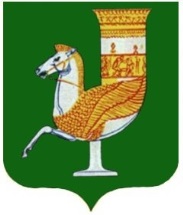 Р А С П О Р Я Ж Е Н И Е  АДМИНИСТРАЦИИ   МУНИЦИПАЛЬНОГО  ОБРАЗОВАНИЯ «КРАСНОГВАРДЕЙСКИЙ  РАЙОН»От_27.08.2018г. №_279-рс. КрасногвардейскоеО проведении конкурса на замещение вакантной должности муниципальной службы начальника отдела по физической культуре и спорту администрации МО «Красногвардейский район»В соответствии со статьей 17 Федерального закона от 02.03.2007 г. № 25-ФЗ «О муниципальной службе в Российской Федерации», руководствуясь Решением МО «Красногвардейский район» от 27.05.2008 г. № 80 «О порядке проведения конкурса на замещение должности муниципальной службы в муниципальном образовании «Красногвардейский район», Уставом МО «Красногвардейский район»          1. Провести конкурс на замещение вакантной должности муниципальной службы начальника отдела по физической культуре и спорту   администрации МО «Красногвардейский район»   18. 09. 2018 г. в 10-00 в зале заседаний администрации МО «Красногвардейский район».          2. Опубликовать информацию о проведении конкурса на замещение вакантной должности муниципальной службы начальника отдела по физической культуре и спорту  администрации МО «Красногвардейский район» в районной  газете «Дружба», не позднее, чем за 20 дней до дня проведения конкурса.          3. Контроль за исполнением данного распоряжения возложить на  управляющего делами администрации района – начальника общего отдела (Катбамбетов А.А.)         4. Настоящее распоряжение вступает в силу с момента его подписания.  	И.о.главы МО «Красногвардейский   район»				      А.В.Коротких		 